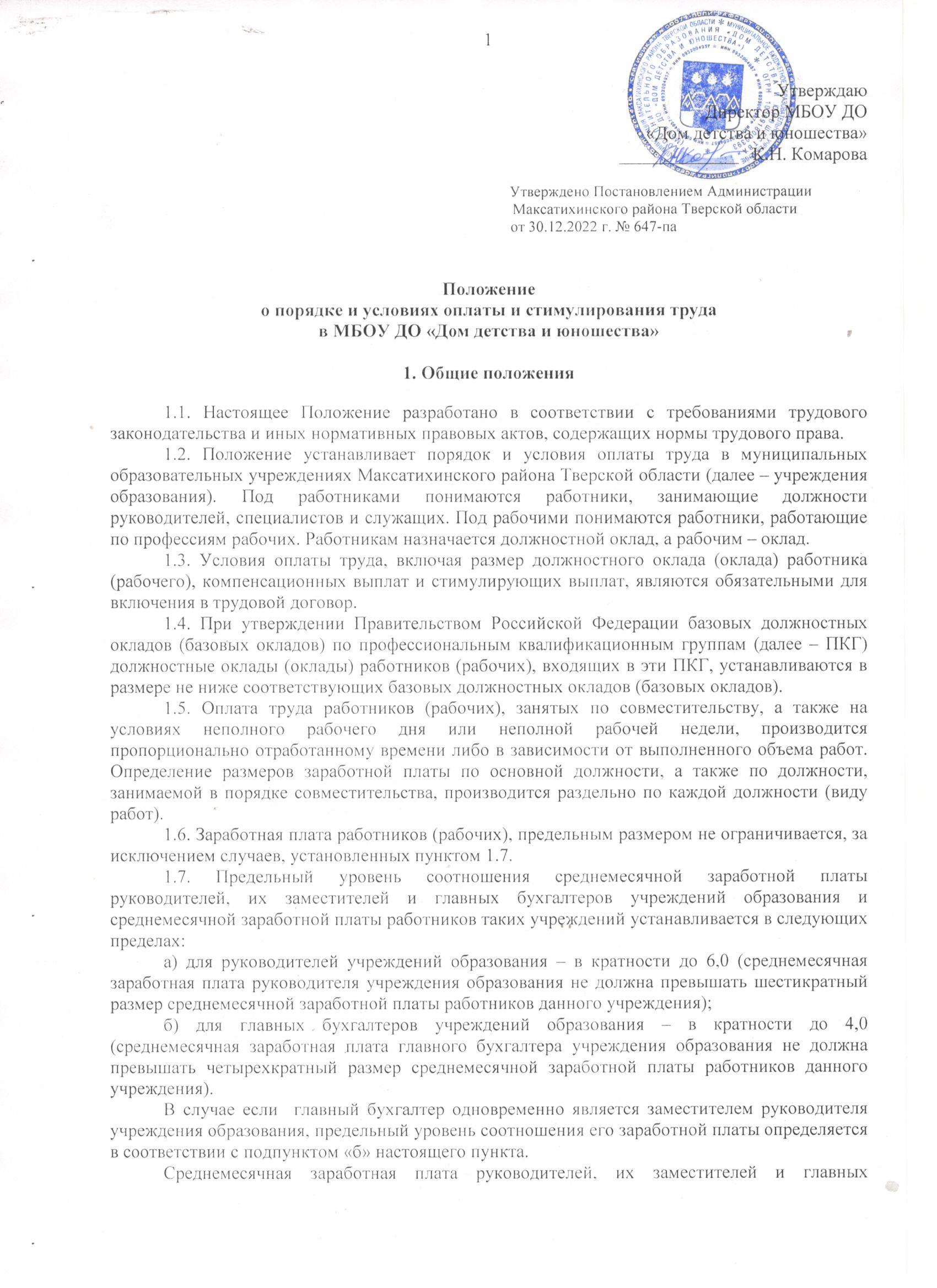 бухгалтеров учреждения образования формируется за счет всех источников финансового обеспечения и рассчитывается за календарный год.Среднемесячная заработная плата работников учреждения образования формируется за счет всех источников финансового обеспечения без учета заработной платы соответствующего руководителя, его заместителей, главного бухгалтера и рассчитывается за календарный год.1.8. Размеры ставок почасовой оплаты труда устанавливаются учреждением образования самостоятельно.2. Порядок и условия оплаты труда работников образования2.1. Должностные оклады работников образования устанавливаются на основе отнесения занимаемых ими должностей к квалификационным уровням ПКГ, утвержденных приказом Министерства здравоохранения и социального развития Российской Федерации от 05.05.2008 № 216н «Об утверждении профессиональных квалификационных групп должностей работников образования», и иными федеральными правовыми актами.2.1.1. Должностные оклады работников общеобразовательных учреждений:2.2. В зависимости от условий труда работникам устанавливаются следующие компенсационные выплаты:2.2.1. доплата работникам (рабочим), занятым на работах с вредными и (или) опасными условиями труда;2.2.2. надбавка за работу со сведениями, составляющими государственную тайну;2.2.3. надбавка за работу в сельской местности;2.2.4. надбавка работникам - молодым специалистам;2.2.5. надбавка за особые условия труда;2.2.6. доплата за совмещение профессий (должностей);2.2.7. доплата за расширение зон обслуживания;2.2.8. доплата за увеличение объема работы или исполнение обязанностей временно отсутствующего работника (рабочего) без освобождения от работы, определенной трудовым договором;2.2.12. доплата за работу в выходные и нерабочие праздничные дни;2.2.13. доплата за сверхурочную работу;2.2.14. надбавка за квалификационную категорию;2.3. С целью стимулирования качественного результата труда, повышения эффективности осуществления профессиональной деятельности и поощрения за выполненную работу работникам устанавливаются следующие стимулирующие выплаты:2.3.1. персональная поощрительная выплата;2.3.2.. надбавка за выполнение важных (особо важных) и ответственных (особо ответственных) работ;2.3.3. поощрительная выплата по итогам работы (за месяц, квартал, полугодие, год);2.3.4. единовременная поощрительная выплата;2.3.5. поощрительная выплата за высокие результаты работы.3. Порядок и условия оплаты труда работников, занимающих общеотраслевые должности служащих3.1. Должностные оклады работников устанавливаются на основе отнесения занимаемых ими общеотраслевых должностей служащих к квалификационным уровням ПКГ, утвержденных приказом Министерства здравоохранения и социального развития Российской Федерации от 29.05.2008 № 247н «Об утверждении профессиональных квалификационных групп общеотраслевых должностей руководителей, специалистов и служащих»:3.1. В зависимости от условий труда работникам устанавливаются следующие компенсационные выплаты:3.1.1.. надбавка работникам - молодым специалистам;       3.1.2. доплата за совмещение профессий (должностей);3.1.3. доплата за расширение зон обслуживания;3.1.4. доплата за увеличение объема работы или исполнение обязанностей временно отсутствующего работника (рабочего) без освобождения от работы, определенной трудовым договором;3.1.5. доплата за работу в выходные и нерабочие праздничные дни;3.1.6. доплата за сверхурочную работу.3.2.С целью стимулирования качественного результата труда, повышения эффективности осуществления профессиональной деятельности и поощрения за выполненную работу работникам устанавливаются следующие стимулирующие выплаты:3.2.1.. персональная поощрительная выплата;3.2.2.. надбавка за выполнение важных (особо важных) и ответственных (особо ответственных) работ;3.2.3.. поощрительная выплата по итогам работы (за месяц, квартал, полугодие, год);3.2.4. единовременная поощрительная выплата;3.2.5. поощрительная выплата за высокие результаты работы.4. Порядок и условия оплаты труда работников, осуществляющих профессиональную деятельность по профессиям рабочих4.1. Оклады рабочих устанавливаются в зависимости от разрядов работ в соответствии с Единым тарифно-квалификационным справочником работ и профессий рабочих (далее – ЕТКС):4.2. В зависимости от условий труда рабочих устанавливаются следующие компенсационные выплаты:4.2.1. доплата работникам (рабочим), занятым на работах с вредными и (или) опасными условиями труда;4.2.2. надбавка за особые условия труда;4.2.3. доплата за совмещение профессий (должностей);4.2.4. доплата за расширение зон обслуживания;4.2.5. доплата за увеличение объема работы или исполнение обязанностей временно отсутствующего работника (рабочего) без освобождения от работы, определенной трудовым договором;4.2.6. доплата за работу в ночное время;4.2.7. доплата за работу в выходные и нерабочие праздничные дни;4.2.8. доплата за сверхурочную работу.4.3. С целью стимулирования к качественному результату труда, к повышению эффективности осуществления профессиональной деятельности и поощрения за выполненную работу работникам устанавливаются следующие стимулирующие выплаты:4.3.1. персональная поощрительная выплата;4.3.2. надбавка за выполнение важных (особо важных) и ответственных (особо ответственных) работ;4.3.3. поощрительная выплата по итогам работы (за месяц, квартал, полугодие, год);4.3.4.единовременная поощрительная выплата;4.3.5. поощрительная выплата за высокие результаты работы.5. Порядок и условия оплаты труда руководителя Учреждения образования.5.1. Должностные оклады руководителей учреждения образования устанавливаются в зависимости от группы по оплате труда руководителей (в соответствии с приложением 3 к настоящему Положению) в следующих размерах:5.2. С учетом условий труда руководителю учреждения образования и главному бухгалтеру устанавливаются следующие компенсационные выплаты:5.2.1. надбавка работникам - молодым специалистам;       5.2.2. надбавка за особые условия труда;5.2.3. доплата за совмещение профессий (должностей);5.2.4. доплата за расширение зон обслуживания;5.2.5. доплата за увеличение объема работы или исполнение обязанностей временно отсутствующего работника (рабочего) без освобождения от работы, определенной трудовым договором;5.2.6. доплата за работу в выходные и нерабочие праздничные дни;5.2.7. доплата за сверхурочную работу;5.2.8. надбавка за квалификационную категорию.5.3. С целью стимулирования качественного результата труда, повышения эффективности осуществления профессиональной деятельности и поощрения за выполненную работу работнику устанавливаются следующие стимулирующие выплаты:5.3.1. персональная поощрительная выплата;5.3.2. надбавка за выполнение важных (особо важных) и ответственных (особо ответственных) работ;5.3.3. поощрительная выплата по итогам работы (за месяц, квартал, полугодие, год);5.3.4. единовременная поощрительная выплата;5.3.5. поощрительная выплата за высокие результаты работы.6. Порядок и условия установления компенсационных выплат6.1. К компенсационным выплатам относятся следующие доплаты и надбавки:6.1.1. надбавка работникам - молодым специалистам;6.1.2.. доплата за особые условия труда;6.1.3. доплата за совмещение профессий (должностей);6.1.4. доплата за расширение зон обслуживания;6.1.5. доплата за увеличение объема работы или исполнение обязанностей временно отсутствующего работника (рабочего) без освобождения от работы, определенной трудовым договором;6.1.6. доплата за работу в выходные и нерабочие праздничные дни;6.1.7. доплата за сверхурочную работу;6.1.8. надбавка за квалификационную категорию;       6.2. Компенсационные выплаты устанавливаются к должностным окладам (окладам) работников (рабочих) учреждений образования без учета других доплат и надбавок к должностному окладу (окладу).Перечень компенсационных выплат, размер и условия их осуществления фиксируются в коллективных договорах, соглашениях, локальных нормативных актах.6.3. Доплата работникам (рабочим), занятым на работах с вредными и (или) опасными условиями труда, устанавливается по результатам специальной оценки условий труда.Работникам (рабочим), занятым на тяжелых работах и работах с вредными условиями труда, производится доплата в размере 4 % к окладу за фактически отработанное время в этих условиях.На момент введения новой системы оплаты труда указанная доплата устанавливается всем работникам, получавшим ее ранее. При этом работодатель учреждения образования принимает меры по проведению специальной оценки условий труда с целью разработки и реализации программы действий по обеспечению безопасных условий и охраны труда. Если по итогам специальной оценки условий труда на рабочем месте установлен 1 или 2 классы условий труда, то указанная доплата в учреждениях образования снимается.6.4.. Надбавка за работу со сведениями, составляющими государственную тайну, устанавливается в размере и порядке, определенном законодательством Российской Федерации.6.5. Надбавка работникам - молодым специалистам устанавливается на период первых трех лет работы после окончания учреждений высшего образования или профессиональных образовательных учреждений по программам подготовки специалистов среднего звена за работу в учреждениях образования в размере 50 % от должностного оклада до достижения данных специалистов возраста 30 лет.6.7. Доплата за особые условия труда в отдельных учреждениях образования устанавливается педагогическим и другим работникам (за исключением руководителей учреждений образования и их заместителей) за специфику работы в отдельных учреждениях образования в следующих размерах и случаях:При установлении педагогическим работникам надбавок за вышеперечисленные виды работ и за внеурочную  нагрузку учитываются интенсивность труда (численность обучающихся в группах), особенности образовательных программ (сложность, приоритетность предмета), изготовление дидактического материала и инструктивно-методических пособий, работа с родителями, подготовка к  занятиям, консультации и дополнительные занятия с обучающимися, экспериментальная и инновационная деятельность.Максимальный процент доплаты к должностному окладу за внеурочную работу устанавливается педагогическим работникам в классах (группах) с наполняемостью не менее наполняемости, установленной для образовательных учреждений.Для групп, наполняемость которых меньше установленной, расчет размера доплаты осуществляется с учетом уменьшения размера вознаграждения пропорционально численности обучающихся;6.8.. Доплата за расширение зон обслуживания устанавливается работнику (рабочему) при расширении зон обслуживания. Размер доплаты и срок, на который она устанавливается, определяются по соглашению сторон трудового договора с учетом содержания и (или) объема дополнительной работы.6.9. Доплата за увеличение объема работы или исполнение обязанностей временно отсутствующего работника (рабочего) без освобождения от работы, определенной трудовым договором, устанавливается работнику (рабочему) в случае увеличения установленного ему объема работы или возложения на него обязанностей временно отсутствующего работника без освобождения от работы, определенной трудовым договором. Размер доплаты и срок, на который она устанавливается, определяются по соглашению сторон трудового договора с учетом содержания и (или) объема дополнительной работы.6.10. Доплата за работу в выходные и нерабочие праздничные дни производится работникам (рабочим), привлекаемым к работе в выходные и нерабочие праздничные дни, в соответствии со статьей 153 Трудового кодекса Российской Федерации.6.11. Доплата за сверхурочную работу работникам (рабочим), привлекаемым к сверхурочной работе, в соответствии с трудовым законодательством производится за первые два часа работы не менее чем в полуторном размере, за последующие часы – не менее чем в двойном размере.Конкретные размеры оплаты за сверхурочную работу определяются коллективным договором, локальным нормативным актом или трудовым договором.    6.12. Надбавка за квалификационную категорию устанавливается в следующих размерах: 6.12.1. педагогическим работникам общеобразовательных учреждений:6.12.2.. При условии замещения педагогическим работником неполной ставки, надбавка за квалификационную категорию устанавливается с учетом уменьшения размера надбавки пропорционально замещаемой ставке. 7. Порядок и условия установления стимулирующих выплат7.1. К стимулирующим выплатам относятся следующие доплаты, надбавки и иные поощрительные выплаты:7.1.2. персональная поощрительная выплата;7.1.3. надбавка за выполнение важных (особо важных) и ответственных (особо ответственных) работ;7.1.4. поощрительная выплата по итогам работы (за месяц, квартал, полугодие, год);7.1.5. единовременная поощрительная выплата;7.1.6. поощрительная выплата за высокие результаты работы.7.2. Поощрительные выплаты, указанные в подпунктах 7.1.1 - 7.1.6 пункта 7.1, устанавливаются по решению руководителя учреждения образования:7.2.1. Главному бухгалтеру, работникам (рабочим), подчиненным руководителю муниципального учреждения непосредственно;7.3. Поощрительные выплаты, указанные в подпунктах 7.1.1 - 7.1.6 пункта 7.1, устанавливаются руководителю муниципального учреждения образования Управлением образования администрации Максатихинского района в сфере образования на определенный срок в течение календарного года.10 % от должностного оклада – за награждение значком «Отличник просвещения СССР», значком «Отличник народного просвещения», знаком «Почетный работник общего образования Российской Федерации», медалью К.Д. Ушинского, наличие звания Тверской области «Почетный работник науки и образования Тверской области», 7.4. Персональная поощрительная выплата устанавливается работнику (рабочему) с учетом уровня его профессиональной подготовки, сложности, важности выполняемой работы, степени самостоятельности и ответственности при выполнении поставленных задач и других факторов.Выплата устанавливается на определенный срок в течение календарного года. Решение об ее установлении и размерах, но не более чем 200 % от должностного оклада (оклада), принимается руководителем учреждения образования с учетом обеспечения указанных выплат финансовыми средствами.7.5.   Поощрительная выплата по итогам работы (за месяц, квартал, полугодие, год) работникам (рабочим) учреждений образования устанавливается с учетом выполнения качественных и количественных показателей, входящих в систему оценки деятельности учреждений образования, которая устанавливается локальными нормативными актами учреждений образования в пределах утвержденного фонда оплаты труда.7.6.. Поощрительная выплата за высокие результаты работы выплачивается с целью поощрения руководителей и работников (рабочих) учреждений образования.Основными показателями для осуществления указанных выплат при оценке труда работников (рабочих) являются:эффективность и качество процесса обучения;эффективность и качество процесса воспитания обучающихся;эффективность обеспечения условий, направленных на здоровьесбережение и безопасность образовательного процесса;использование информационных технологий в процессе обучения и воспитания;доступность качественного образования.Основными показателями для осуществления указанных выплат при оценке труда руководителя являются:эффективность и качество процесса обучения в образовательном учреждении;эффективность и качество процесса воспитания обучающихся в образовательном учреждении;эффективность обеспечения условий, направленных на здоровьесбережение и безопасность образовательного процесса в образовательном учреждении;использование информационных технологий в образовательном процессе и административной деятельности образовательного учреждения;доступность качественного образования в образовательном учреждении;эффективность управленческой деятельности. Поощрительная выплата за высокие результаты работы осуществляется в пределах выделенных бюджетных ассигнований на оплату труда работников (рабочих) учреждения образования, экономии по фонду заработной платы, а также средств от платных услуг, безвозмездных поступлений и средств от предпринимательской и иной приносящей доход деятельности, после оценки деятельности учреждения в целом Управления образования администрации Максатихинского района.Единовременная поощрительная выплата устанавливается работникам (рабочим) к профессиональному празднику и в связи с юбилейными датами.Размер поощрительных выплат за высокие результаты работникам (рабочим) учреждения образования, период действия этих выплат и список сотрудников, получающих данные выплаты, определяет руководитель на основании Положения, согласованного с органом управления, обеспечивающим демократический, государственно-общественный характер управления образованием, с учетом мнения профсоюзной организации.Размер поощрительных выплат за высокие результаты работы может устанавливаться как в абсолютном значении, так и в процентном отношении к должностному окладу (окладу). Максимальным размером выплаты не ограничены.Регламент распределения выплат утверждается локальным актом муниципального учреждения образования на основе примерного районного регламента Управления образования администрации Максатихинского района.Установление условий выплат, не связанных с результативностью труда, не допускается.                         Показатели и порядок отнесения учреждений образования к группам по оплате труда руководителейРаздел IПоказатели для отнесения учреждений образованияк группам по оплате труда руководителей1. Учреждения образования относятся к четырем группам по оплате труда руководителей исходя из показателей, характеризующих масштаб руководства учреждением: численность работников, количество обучающихся, сменность работы учреждения, превышение плановой (проектной) наполняемости и другие показатели, значительно осложняющие работу по руководству учреждением.2. Отнесение учреждений образования к одной из четырех групп по оплате труда руководителей производится по сумме баллов после оценки сложности руководства учреждением по следующим показателям:Раздел IIПорядок отнесения учреждений образованияк группам по оплате труда руководителей3. Группа по оплате труда руководителей определяется не чаще одного раза в год Управлением образования администрации Максатихинского района, в устанавливаемом им порядке на основании соответствующих документов, подтверждающих наличие указанных объемов работы учреждения.Группа по оплате труда для вновь открываемых учреждений образования устанавливается исходя из плановых (проектных) показателей, но не более чем на 2 года.4. При наличии других показателей, не предусмотренных в пункте 1 настоящего приложения, но значительно увеличивающих объем и сложность работы в учреждении, суммарное количество баллов увеличивается Управлением образования администрации Максатихинского района по подчиненности образовательного учреждения за каждый дополнительный показатель до 20 баллов.5. Конкретное количество баллов, предусмотренных по показателям с предлогом «до», устанавливается Управлением образования администрации Максатихинского района.6. При установлении группы по оплате труда руководящих работников контингент обучающихся учреждений образования определяется:а) по общеобразовательным учреждениям – по списочному составу на 1 января текущего года, предшествующего планируемому;б)  отдельным учреждениям, осуществляющим образовательную деятельность по адаптированным основным общеобразовательным программам для обучающихся с ограниченными возможностями здоровья, – по списочному составу на 1 января текущего года, предшествующего планируемому;в) по учреждениям дополнительного образования и образовательным учреждениям спортивной направленности – по списочному составу постоянно обучающихся на 1 января текущего года, предшествующего планируемому. При этом в списочном составе обучающиеся в учреждениях дополнительного образования, занимающиеся в нескольких кружках, секциях, группах, учитываются 1 раз;г) в оздоровительных лагерях всех видов и наименований – по количеству принятых на отдых и оздоровление в смену (заезд);д) по межшкольным учебно-производственным комбинатам (центрам) трудового обучения и профессиональной ориентации учащихся, учебным компьютерным центрам – по списочному составу на начало учебного года с коэффициентом 0,25, для которых обучение проводится менее 3 раз в неделю, с коэффициентом 0,5 – 3 раза и с коэффициентом 1,0 – 4 и более раз в неделю.7. За руководителями образовательных учреждений, находящихся на капитальном ремонте, сохраняется группа по оплате труда руководителей, определенная до начала ремонта, но не более чем на один год.8. Управление образования администрации Максатихинского района  устанавливает показатели по учреждениям образования для отнесения их к одной из четырех групп по оплате труда руководителей; относит учреждения образования, добившиеся высоких и стабильных результатов работы, на одну группу по оплате труда выше по сравнению с группой, определенной по настоящим показателям; устанавливает (без изменения организации группы по оплате труда руководителей, определяемой по показателям) в порядке исключения руководителям учреждений образования, имеющим высшую квалификационную категорию и особые заслуги в области образования или в рамках отрасли по ведомственной принадлежности, предусмотренный для руководителей учреждений образования, имеющих высшую квалификационную категорию в следующей группе по оплате труда.10. Группы оплаты труда для руководящих работников учреждений образования (в зависимости от суммы баллов, исчисленной по показателям):ПКГПКГПКГПКГДолжностной оклад, руб.Должности работников учебно-вспомогательного персонала первого уровняДолжности работников учебно-вспомогательного персонала первого уровняДолжности работников учебно-вспомогательного персонала первого уровняДолжности работников учебно-вспомогательного персонала первого уровняДолжности работников учебно-вспомогательного персонала первого уровня1 квалификационный уровень1 квалификационный уровень1 квалификационный уровень1 квалификационный уровень1 квалификационный уровень Помощник воспитателя Помощник воспитателя Помощник воспитателя Помощник воспитателя5005Должности работников учебно-вспомогательного персонала второго уровняДолжности работников учебно-вспомогательного персонала второго уровняДолжности работников учебно-вспомогательного персонала второго уровняДолжности работников учебно-вспомогательного персонала второго уровняДолжности работников учебно-вспомогательного персонала второго уровня1 квалификационный уровень1 квалификационный уровень1 квалификационный уровень1 квалификационный уровень1 квалификационный уровеньДежурный по режиму; младший воспитатель Дежурный по режиму; младший воспитатель 7 1167 1167 1162 квалификационный уровень2 квалификационный уровень2 квалификационный уровень2 квалификационный уровень2 квалификационный уровеньДиспетчер образовательного учреждения; старший дежурный по режиму7 2717 2717 2717 271Должности педагогических работниковДолжности педагогических работниковДолжности педагогических работниковДолжности педагогических работниковДолжности педагогических работников1 квалификационный уровень1 квалификационный уровень1 квалификационный уровень1 квалификационный уровень1 квалификационный уровеньИнструктор по труду; инструктор по физической культуре; музыкальный руководитель; старший вожатыйИнструктор по труду; инструктор по физической культуре; музыкальный руководитель; старший вожатыйИнструктор по труду; инструктор по физической культуре; музыкальный руководитель; старший вожатыйИнструктор по труду; инструктор по физической культуре; музыкальный руководитель; старший вожатый87572 квалификационный уровень2 квалификационный уровень2 квалификационный уровень2 квалификационный уровень2 квалификационный уровеньИнструктор-методист; концертмейстер; педагог дополнительного образования; педагог-организатор; социальный педагог; тренер- преподавательИнструктор-методист; концертмейстер; педагог дополнительного образования; педагог-организатор; социальный педагог; тренер- преподавательИнструктор-методист; концертмейстер; педагог дополнительного образования; педагог-организатор; социальный педагог; тренер- преподаватель9 1099 1093 квалификационный уровень3 квалификационный уровень3 квалификационный уровень3 квалификационный уровень3 квалификационный уровеньВоспитатель; мастер производственного обучения; методист; педагог- психолог; старший педагог дополнительного образования; старший тренер преподавательВоспитатель; мастер производственного обучения; методист; педагог- психолог; старший педагог дополнительного образования; старший тренер преподавательВоспитатель; мастер производственного обучения; методист; педагог- психолог; старший педагог дополнительного образования; старший тренер преподавательВоспитатель; мастер производственного обучения; методист; педагог- психолог; старший педагог дополнительного образования; старший тренер преподаватель92844 квалификационный уровень4 квалификационный уровень4 квалификационный уровень4 квалификационный уровень4 квалификационный уровень Педагог-библиотекарь; преподаватель *; преподаватель-организатор основ безопасности жизнедеятельности; руководитель физического воспитания; старший воспитатель; старший методист; тьютор **; учитель; учитель- дефектолог: учитель-логопед (логопед} Педагог-библиотекарь; преподаватель *; преподаватель-организатор основ безопасности жизнедеятельности; руководитель физического воспитания; старший воспитатель; старший методист; тьютор **; учитель; учитель- дефектолог: учитель-логопед (логопед} Педагог-библиотекарь; преподаватель *; преподаватель-организатор основ безопасности жизнедеятельности; руководитель физического воспитания; старший воспитатель; старший методист; тьютор **; учитель; учитель- дефектолог: учитель-логопед (логопед} Педагог-библиотекарь; преподаватель *; преподаватель-организатор основ безопасности жизнедеятельности; руководитель физического воспитания; старший воспитатель; старший методист; тьютор **; учитель; учитель- дефектолог: учитель-логопед (логопед}9445Должности руководителей структурных подразделенийДолжности руководителей структурных подразделенийДолжности руководителей структурных подразделенийДолжности руководителей структурных подразделенийДолжности руководителей структурных подразделений1 квалификационный уровень1 квалификационный уровень1 квалификационный уровень1 квалификационный уровень1 квалификационный уровеньЗаведующий (начальник) структурным подразделением: кабинетом, лабораторией, отделом, отделением, сектором, учебно-консультационным пунктом, учебной (учебно9 072 производственной) мастерской и другими структурными подразделениями, реализующими программы общего образования и дополнительного образования детей ***Заведующий (начальник) структурным подразделением: кабинетом, лабораторией, отделом, отделением, сектором, учебно-консультационным пунктом, учебной (учебно9 072 производственной) мастерской и другими структурными подразделениями, реализующими программы общего образования и дополнительного образования детей ***Заведующий (начальник) структурным подразделением: кабинетом, лабораторией, отделом, отделением, сектором, учебно-консультационным пунктом, учебной (учебно9 072 производственной) мастерской и другими структурными подразделениями, реализующими программы общего образования и дополнительного образования детей ***Заведующий (начальник) структурным подразделением: кабинетом, лабораторией, отделом, отделением, сектором, учебно-консультационным пунктом, учебной (учебно9 072 производственной) мастерской и другими структурными подразделениями, реализующими программы общего образования и дополнительного образования детей ***9 0722 квалификационный уровень2 квалификационный уровень2 квалификационный уровень2 квалификационный уровень2 квалификационный уровеньЗаведующий (начальник) обособленным структурным подразделением, реализующим программы общего образования и дополнительного образования детей; начальник (заведующий, директор, руководитель, управляющий): кабинета, лаборатории, отдела, отделения, сектора, учебно-консультационного пункта, учебной (учебно-производственной) мастерской, учебного хозяйства и других структурных подразделений образовательного учреждения (подразделения) ****Заведующий (начальник) обособленным структурным подразделением, реализующим программы общего образования и дополнительного образования детей; начальник (заведующий, директор, руководитель, управляющий): кабинета, лаборатории, отдела, отделения, сектора, учебно-консультационного пункта, учебной (учебно-производственной) мастерской, учебного хозяйства и других структурных подразделений образовательного учреждения (подразделения) ****Заведующий (начальник) обособленным структурным подразделением, реализующим программы общего образования и дополнительного образования детей; начальник (заведующий, директор, руководитель, управляющий): кабинета, лаборатории, отдела, отделения, сектора, учебно-консультационного пункта, учебной (учебно-производственной) мастерской, учебного хозяйства и других структурных подразделений образовательного учреждения (подразделения) ****Заведующий (начальник) обособленным структурным подразделением, реализующим программы общего образования и дополнительного образования детей; начальник (заведующий, директор, руководитель, управляющий): кабинета, лаборатории, отдела, отделения, сектора, учебно-консультационного пункта, учебной (учебно-производственной) мастерской, учебного хозяйства и других структурных подразделений образовательного учреждения (подразделения) ****9 3823 квалификационный уровень3 квалификационный уровень3 квалификационный уровень3 квалификационный уровень3 квалификационный уровеньНачальник (заведующий, директор, руководитель, управляющий) обособленного структурного подразделения образовательного учреждения (подразделения)Начальник (заведующий, директор, руководитель, управляющий) обособленного структурного подразделения образовательного учреждения (подразделения)Начальник (заведующий, директор, руководитель, управляющий) обособленного структурного подразделения образовательного учреждения (подразделения)Начальник (заведующий, директор, руководитель, управляющий) обособленного структурного подразделения образовательного учреждения (подразделения)9 698ПКГДолжностной оклад, руб.1 квалификационный уровень1 квалификационный уровень Без категории: бухгалтер,7 7662 квалификационный уровень2 квалификационный уровеньII категория: бухгалтер7 9983 квалификационный уровень3 квалификационный уровеньI категория: бухгалтер8233Разряд работ в соответствии с ЕТКСОклад, руб.1 разряд работ45372 разряд работ46923 разряд работ49274 разряд работ               69605 разряд работ7099Наименование должностейДолжностные оклады по группам оплаты труда руководителей, руб.Должностные оклады по группам оплаты труда руководителей, руб.Должностные оклады по группам оплаты труда руководителей, руб.Должностные оклады по группам оплаты труда руководителей, руб.Наименование должностейIIIIIIIVРуководитель учреждения образования19145172621548113 764Основание доплатВ процентах от должностного оклада, не болееПедагогическим работникам за заведование кабинетами:в образовательных учреждениях7Педагогическим работникам за работу с библиотечным фондом .15Педагогическим работникам за руководство методическими цикловыми и предметными комиссиями, объединениями10ПКГНадбавка за квалификационную категорию, руб.Надбавка за квалификационную категорию, руб.ПКГвысшая  первая 1231 квалификационный уровень4 8882 7932 квалификационный уровень5 0852 9063 квалификационный уровень5 1832 9624 квалификационный уровень5 2733 013ПоказателиУсловияКоличество балловОбразовательные организацииОбразовательные организацииОбразовательные организации1. Количество обучающихся в образовательных учрежденияхИз расчета за каждого обучающегося0,32. Количество дошкольных групп в образовательных учрежденияхИз расчета за группу103. Количество работников в образовательном учрежденииЗа каждого работника13. Количество работников в образовательном учреждениидополнительно за каждого работника, имеющего:первую квалификационную категорию0,5высшую квалификационную категорию14. Наличие обучающихся с полным государственным обеспечением в образовательных учрежденияхИз расчета за каждого дополнительно0,5групп спортивного совершенствованияза каждого обучающегося дополнительно2,55. Наличие собственного оборудованного здравпункта, медицинского кабинета.до 156. Наличие обучающихся в образовательных учреждениях, посещающих бесплатные секции, кружки, студии, организованные этими учреждениями или на их базеЗа каждого обучающегося0,57. Наличие оборудованных и используемых в дошкольных образовательных учреждениях помещений для разных видов активности (изостудия, театральная студия, «комната сказок», зимний сад и др.)За каждый виддо 158. Наличие в образовательных учреждениях (классах, группах) обучающихся с ограниченными возможностями здоровья, охваченных квалифицированной коррекцией физического и психического развития (кроме отдельных учреждений, осуществляющих образовательную деятельность по адаптированным основным общеобразовательным программам для обучающихся с ограниченными возможностями здоровья)За каждого обучающегося1Муниципальные образовательные учреждения Максатихинского районаГруппа, к которой организация относится, по оплате труда руководителей в зависимости от суммы балловГруппа, к которой организация относится, по оплате труда руководителей в зависимости от суммы балловГруппа, к которой организация относится, по оплате труда руководителей в зависимости от суммы балловГруппа, к которой организация относится, по оплате труда руководителей в зависимости от суммы балловМуниципальные образовательные учреждения Максатихинского районаI группаII группаIII группаIV группаДетско-юношеская спортивная школасвыше 350до 350--Учреждения дополнительного образованиясвыше 500до 500до 350до 200Отдельные учреждения, осуществляющие образовательную деятельность по адаптированным основным общеобразовательным программам для обучающихся с ограниченными возможностями здоровьясвыше 350до 350до 250до 150